         ROGUE VALLEY SCHUTZHUND CLUB           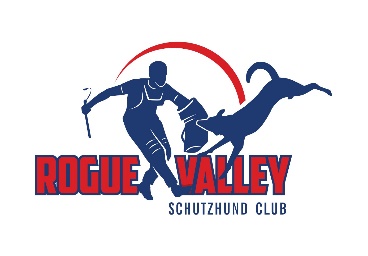 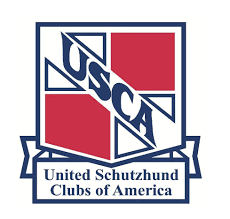 United Schutzhund Clubs of America Sanctioned TrialMay 25th & 26th 2024USCA Judge Stanley CraddockHelper: Eddie HayesCentral Point, OregonPRE-ENTRY REQUIREDEntries may be limited, so Pre-Entries will be required. Entries must be received by May  20, 2023 TITLES OFFERED                      IGP1-3, GPr1-3,  UPr1-3,  FPr1-3,  Stp1-3, RH, RH-F-1, RH-FL-1, FH-V, BH-VT, AD   SCHEDULE OF EVENTSSaturday May 25th, 7:00 AM IGP Tracking. Obedience and Protection to follow.                                    Sunday May 26th, AD 7:00 AM, RH tofollow	Obedience and Protection will be judged immediately following Tracking at our home field          located at 3039 Hanley Rd., Central Point, Or. 97502Location for tracking will be about 2 miles from our home field. Tracking will be on plowed dirt.                                                                           TRIAL FEES                                          BH VT – USCA members $85 – Non USCA members $135Other titles – USCA members $100 – Non USCA members $150QUESTIONS AND INQUIRIESDiane Griffin, Trial Secretary (541) 672-3331,  E-mail: alewyfe@outlook.comAGREEMENT TO HOLD HARMLESSWAIVER AND ASSUMPTION OF RISKI, the undersigned, understand attendance at a club trial, seminar, or training session is not without risk to me, members of my family, my dog, or any guests attending these functions. I realize dogs may cause injury even when handled with the highest level of care. I hereby waive and release the Rogue Valley Schutzhund Club (hereinafter referred to as “RVSC”) officers, members, guests, and other agents from any and all liability of any nature, for injury or damage resulting from the actions of any dog, individual, or training activity, and I expressly assume the risk of any such damage or injury while attending any activity or function held by “RVSC”  or on any grounds used by “RVSC” in association with “RVSC” activities. I also agree to release from responsibility any person or company upon whose property “RVSC” may be holding any activity.I hereby agree to indemnify and hold harmless “RVSC”, officers, members, or guests freed of any and all claims, or claims by any member of my family or any other person accompanying me to any activity held or sponsored by “RVSC” or while on grounds used for “RVSC” activities or the surrounding areas thereto as a result of any action by any dog, person, or activity, including those of myself, my family members, or guests.SIGNATURE_______________________________________________________Date________________PRINT NAME______________________________________________________E-MAIL____________________________________________Phone______________________________WITNESS:____________________________________________________Date:________________